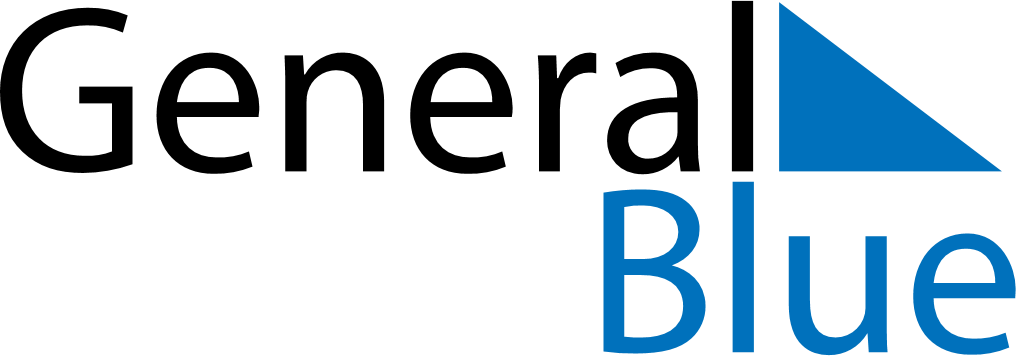 October 2028October 2028October 2028October 2028MoldovaMoldovaMoldovaSundayMondayTuesdayWednesdayThursdayFridayFridaySaturday12345667Wine Day8910111213131415161718192020212223242526272728293031